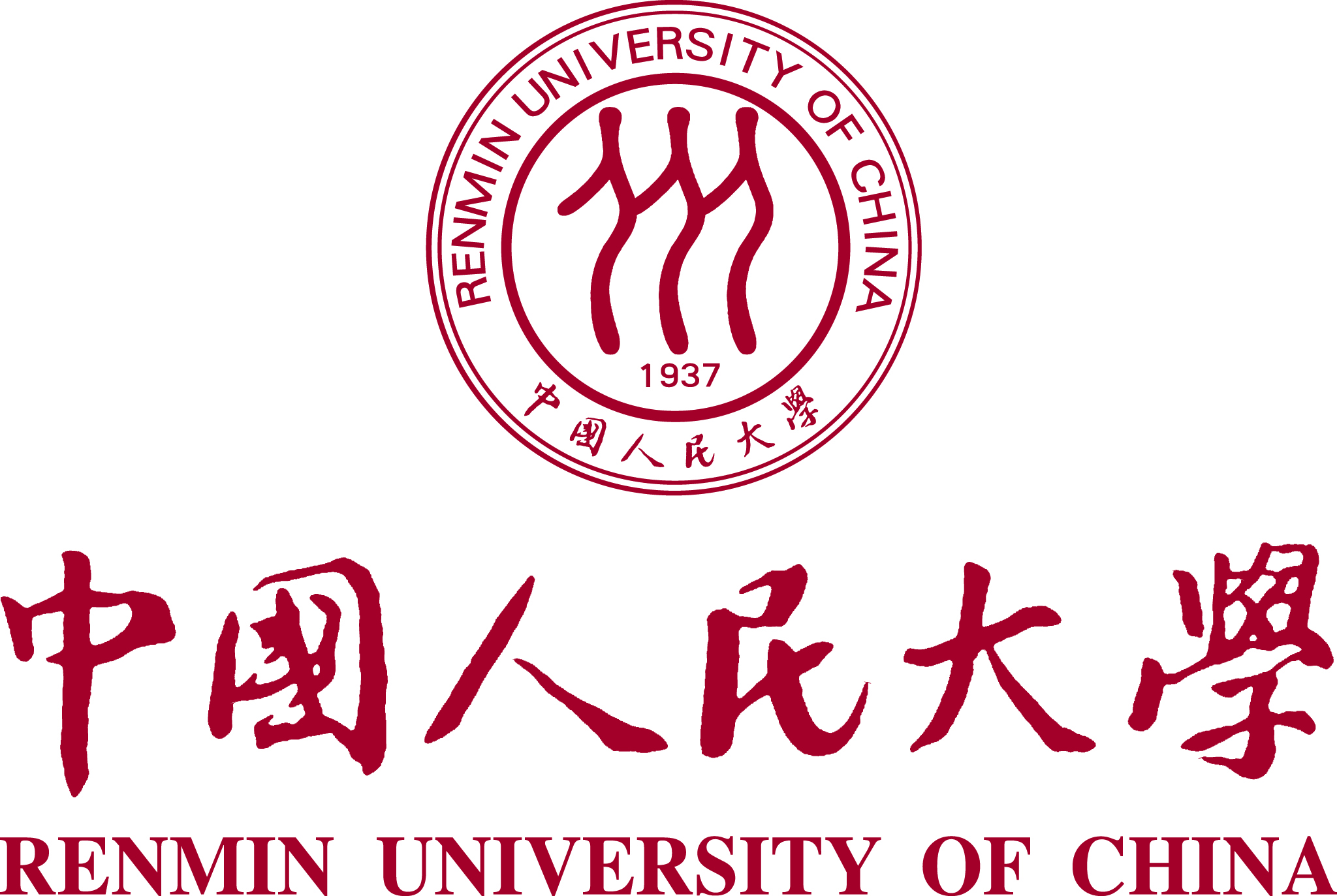 中国人民大学教师国际培训学院（系）特色项目申请表人才工作领导小组办公室  制说  明一、填写前请仔细阅读《中国人民大学教师国际培训学院（系）特色项目实施办法》。二、申报项目应符合以下条件之一：有助于提高教育教学水平，提高人才培养质量；有助于提升科学研究水平，提升国际发表能力；有助于促进国际合作与交流，促进人才培养与引进。三、获准立项的项目执行周期最多不超过3年。四、获准立项的项目每年获得20-50万元人民币的经费支持。五、学院（系）于每年11月向人才办提交《中国人民大学教师国际培训学院（系）特色项目申请表》。每个学院（系）每年度限申报1个项目。六、填写要严肃认真、实事求是、内容翔实、文字精炼。表栏如不够，可另加页。学院（系）：主管领导：联系人：联系电话：联系电邮：申请日期：项目作用（请清晰估量和准确阐述该项目与学科发展和队伍建设的关系，及对提高教师国际性和队伍整体素质的作用。）项目特色（请清晰完整地阐述申报项目在目标、途径、方法、过程、成效等方面的主要特色。）项目安排（请详述拟派出的教师出国研修或拟聘请的专家学者来华工作的目标、工作任务和详细的计划安排。）项目基础（请详述已具备的国际合作基础及能提供的相关配套支持。）项目计划执行周期：（    ）年项目计划执行周期：（    ）年申请资助经费共计：（    ）万元人民币，其中：申请资助经费共计：（    ）万元人民币，其中：第一年度预算金额及使用计划（    ）万元人民币第二年度预算金额及使用计划（    ）万元人民币第三年度预算金额及使用计划（    ）万元人民币学院（系）意见：主管领导签字： （单位公章）年    月    日学院（系）意见：主管领导签字： （单位公章）年    月    日财务处意见：主管领导签字： （单位公章）年    月    日财务处意见：主管领导签字： （单位公章）年    月    日人才工作领导小组办公室登记备案：经办人签字： （单位公章）年    月    日人才工作领导小组办公室登记备案：经办人签字： （单位公章）年    月    日